Village of Jones Creek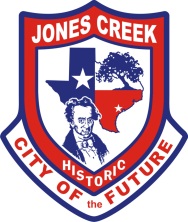 7207 Stephen F. AustinJones Creek, TX 77541(979) 233-2700CITY COUNCIL REGULAR MEETINGThe Board of Alderman of the Village of Jones Creek, Texas will hold a Regular Council Meeting on January 18, 2024 at the Village Hall Located at 7207 Stephen F. Austin Road beginning at 6:00 pm. Members of the public are able to attend the meeting in person and 	                                                        via teleconference.		This written notice, the meeting agenda, is posted online at http://www.villageofjonescreektexas.com. The public were permitted to offer public comments telephonically as provided by the agenda and as permitted by the presiding officer during the meeting. A recording of the telephonic meeting will be available to the public in accordance with the Open Meetings Act upon written request.  The matters discussed and acted on at the meeting are as follows:1.	CALL TO ORDER	6:02 pm. 2.	INVOCATION AND PLEDGE OF ALLIGENCE Invocation led by- Alderman David Galloway. Pledges led by all.3.	ROLL CALL OF MEMBERSAlderman Glen Jordan- Present. Alderman Corey Thomas- Present. Alderwoman Nicole Hardesty- Present. Mayor Terry Jeffers- Present. Alderman David Galloway- Present. Alderman A.J. Jinkins- Absent. 4.  	COMMUNICATION OF VISITORS (PUBLIC COMMENT)	Section 551.007 of the Texas Government Code allows a member of the public who desires	to address the body regarding an item on an agenda for open meeting of the body to address the 	body regarding the item at the meeting before or during the body's consideration of the item.Anna Galloway- I have a request. I think we’re at the point where asking the City Secretary or Marshal’s Department to put on these events on top of their actual jobs is too much of an ask. I would like for the city to put together an events committee where Lauren or the Marshal’s Department could say we’re putting on this event and that group of volunteers can take over the calling venders and the put together. I think it would be beneficial. And not putting that on an employee to stay late and that’s not fair. 5.	OLD BUSINESS		a.	Discuss and consider the minutes of the Regular Council Meeting held on December 19, 			2023 and the Special Called Meeting on December 29, 2023.Alderman Glen Jordan- Makes motion to accept minutes. Alderwoman Nicole Hardesty- Seconds motion. All in favor. None opposed. Motion carried. 	b.	Discuss and consider financial and monthly reports from all departments.Alderwoman Nicole Hardesty- Makes a motion to accept the reports but until final report from hired CPA exclude financials. Alderman David Galloway- Seconds motion. All in favor. None opposed. Motion carried. 	c.	Discuss and consider updates from the CPA Lindsay English.City Secretary Lauren Grayson- I spoke to her today and she is waiting on the statement from the county for the Ad Valorem for 2021 and 2022. I should be getting that either this week or next. She’s also helping me with the W2’s. The payroll that was on QuickBooks desktop did not transfer over so we’re having to have that corrected. Everything is going to be corrected with the IRS once it’s corrected. It’s been real helpful for me to send the deposit reports from the Texas Gulf because it has a deposit and says whether it’s utilities or permitting or from court it’s helping her get through those bank statements a lot faster. I’m sending her the last bit of ’23. I have to find the credit card charges from ’22, they don’t go back that far in our system so we’re having to go through individual payments and pull up how much we collected in credit card fees in ’22. It’s taken a little bit but hopefully we’ll get everything to her and get the audits done. Alderwoman Nicole Hardesty- Was she able to give you a quote about how much to keep her on after this like we discussed in the last meeting? City Secretary Lauren Grayson- No, not yet. Alderwoman Nicole Hardesty- Thank you for what you’re doing and making this go smooth and quick, good job. 	d. 	Discuss and consider taking action on the update of the installation of rumble strips on 			city roadways inside the city limits.Alderwoman Nicole Hardesty- Did we purchase them? City Secretary Lauren Grayson- I was waiting to see if we need just 1 set or multiple sets and multiple locations. Alderwoman Nicole Hardesty- We said we were going to try it on Smith and 1 set on Peach point. Alderman David Galloway- We talked about is it’s a box of 50 markers that go across the roadway. You’re talking about 16-24 feet. That should allow us to do 2 roads. I think that was the smallest investment to see if it works or not. Alderwoman Nicole Hardesty- I think we should go ahead and purchase them. 	e.	Discuss and consider taking action on master construction plans for a new Community 			Center, and pavilion park/walking trails at 7117 S.F. Austin.Alderman David Galloway- The last time we had this conversation was when it came up last meeting and we would almost like we do with the budget. Do a walk-in and almost like have a hearing with the public and whomever wants to discuss it. We just haven’t set a date. Alderwoman Nicole Hardesty- We need to set up a workshop and go over and walk it and come back and talk. Alderman Corey Thomas- Saturday or Sunday? Alderwoman Nicole Hardesty- Sunday is more conducive to my schedule. Alderman avid Galloway- We could do it early Sunday afternoon. Alderwoman Nicole Hardesty- Let’s see if we can do it 4 weeks from now. Let’s say Sunday 18th at 1pm. Alderman Corey Thomas- Nicki, will you text A.J. and see if he’s available for that? Alderman Glen Jordan- Lauren, can you do a post about this? Alderwoman Nicole Hardesty- Yes, we have to treat this like a regular meeting. 	f.	Discuss and consider taking action on security measures updates at city hall. Alderman Glen Jordan- I see the drawing in here. Mayor Terry Jeffers- Do we have an estimate? City Secretary Lauren Grayson- No. Alderman Corey Thomas- Have we reached out to any? Marshal Tidwell- I’ve reached out to the bullet proof glass people. Alderman Corey Thomas- So it’s special contractors only? Have we looked into regular contractors? Marshal Tidwell- We have a contractor will to do this for basically nothing. We just have to purchase material. Alderman Glen Jordan- William, there’s a place in Freeport that SBG Specialty Glass. Marshal Tidwell- They do bulletproof glass? Alderman Glen Jordan- They do hurricane glass. Mayor Terry Jeffers- I’ve never heard of them doing bulletproof. Alderman Glen Jordan- It’s basically the same thing, right? Mayor Terry Jeffers- No, no. Judge Beverly Widner- I don’t know, but I definitely want the bulletproof glass. Alderwoman Nicole Hardesty- Don’t the schools have bulletproof? Marshal Tidwell- I checked with them and I don’t know if that’s what they actually have. They have some kind of secured glass nut they don’t know if it’s actually bulletproof. Alderwoman Nicole Hardesty- So, really until you get an idea on that, no action on this? Marshal Tidwell- Correct. 	g.	Discuss and consider updates on the hiring of a new maintenance person.Mayor Terry Jeffers- Today was his 1st day. Looks like he’s working out real well, right Lauren? City Secretary Lauren Grayson- Yes, he already started taking inventory oof what we have and what we need fixed. He pulled the spark plugs out of the weed eaters and had me order a carburetor with a bulb syringe. There’s a lot of stuff that’s just rotted out. The air compressor just needs to be replaced. It’s gonna be over $100 for the replacement parts when one with a warrantee on it is $199. You’d have a 2 year warranty on it and don’t have to mess with it. There is a lack of tools out there, so we need to invest in a tool set. Alderman Corey Thomas- Harbor Freight has a good sale. Alderman Glen Jordan- Just a reminder, there’s a lot of potholes coming up and with the weather it’ll get worse if we don’t stay on top of them. Alderwoman Nicole Hardesty- He needs to be able to have the tools to do the job we hired him for. City Secretary Lauren Grayson- The work truck needs some tlc. Apparently, the dipstick tube was broken off and the dipstick was shoved in the oil pan. That’ll be $50. Judge Beverly Widner- We did have a definite plus; after he looks out there and done some things this morning he had went to lunch and did come back. 	h. 	Discuss and consider current and upcoming events.Jones Creek Pie Day Jan. 28, 2024 Mayor Terry Jeffers- We need pies and we need servers. Judge, do we need more judges? Judge Beverly Widner- I’m working on that now. Volunteer event for installation of sprinkler (TBA)Alderwoman Nicole Hardesty- We discussed that today at the Beautification meeting. We bought all of the materials but what we decided is that we would like Jay to be involved in the installation of this because ultimately, he’s gonna be the one that’s maintaining it. So we tabled this until we can get with Jay. Easter Bake Sale Mar. 29, 2024Alderwoman Nicole Hardesty- That’s gonna be from 7am-11am here. We need bakers and we need people that like baked goods. City Wide Garage Sale Apr.5th & 6th , 2024( tentative date)Spring Citywide Clean up April 20, 20246	NEW BUSINESS	a.	Discuss and Consider information on Upcoming elections and the positions that are 			expiring.Mayor Terry Jeffers- Lauren, you wanna fill us in on that? City Secretary Lauren Grayson- Yesterday was the start of the register as a candidate. I have candidate packets available at City hall or can be downloaded on our website and printed yourself. It closes on February 17th at 5:00pm. Anybody that wishes to file or knows someone interested in running please pass information. Alderman David Galloway- It’s myself, Terry, Glen and the Marshal.	b.	Discuss and Consider information on application from equipment rental companies, and 			from Paul Rodriguez with Equipment Share.Alderman Glen Jordan- Lauren, Did we find out any more information about that? City Secretary Lauren Grayson- Most of the companies I’ve contacted wants us to fill out a credit report before they’ll even give pricing. I had just named some equipment to get something out there and they did offer some pricing it’s in your agenda packet. Alderman David Galloway- This is nothing against you, We have Equipment Share and Sunbelt and United Rentals. United Rentals, because there’s someone out here who gave us some equipment and numbers what they would rent out. It seems like both Sunbelt and Equipment Shar don’t want to give out any pricing until we do the credit form. My concern is what all equipment are we going to use. We don’t have a list. I think we do need a list of equipment. Alderwoman Nicole Hardesty- Why do we only need one? Alderman David Galloway- At the beginning of the year give our equipment list and see who has the better prices. Alderwoman Nicole Hardesty- Yeah, I understand, I think if we give our lists and see who’s better on individual things, but why do we only have 1? I don’t see why we don’t fill out the credit apps for all three. We might need to ask Mr. Weid. Alderman David Galloway- Once we do the property walk and get a better idea of what we need then we can. Alderman David Galloway- Makes a motion to fill out credit apps for Equipment Share, Sunbelt, and United Rentals. All in favor. None opposed. Motion carried. Paul Rodriguez- Just to go over a little about what was talked about. Once you fill out the credit app you won’t have to again. All of our equipment is tracked. I could come up with a whole bulk list for you guys or if you want select equipment just let me know. Alderwoman Nicole Hardesty- Thank you for coming out and showing how eager you are and working with us. That does mean something. 	c.	Executive Session (enter into executive session)			 1.	Sec. 551.074. Personnel Matters - 		To deliberate the appointment, employment, evaluation, reassignment, 			duties, discipline, or dismissal of a public officer or employee: Alderman Corey Thomas- Makes a motion to go into executive Session. Alderwoman Nicole Hardesty- Seconds motion. All in favor. None opposed. Motion carried. Alderwoman Nicole Hardesty- I’d like to invite the Marshal to attend. 	d.	Executive Session (exit executive session) Ended at 6:42pm.	e.	Discuss and consider any action on the item or items that were discussed during 				executive session.Alderwoman Nicole Hardesty- Makes a motion to have Lauren contact TML and see if they have a service to lookover our employee handbook and policies and help us to rewrite. Alderman Glen Jordan- Seconds motion. All in favor. None opposed. Motion carried. 7.	FUTURE AGENDA ITEMSAlderman Corey Thomas- Would like to add what Anna was talking about. Putting on a Event Committee/Planning Committee. Alderwoman Nicole Hardesty- I would like to second the motion, however, I would like to go back in history, because when I first moved here which wasn’t as long some of you have been here, I was recruited by Linda Shepard and Marshal Tidwell to volunteer for things that were going on in the village. I think that we’ve lost that, we’ve lost that comradery that we had and I don’t know how we get it back but I don’t think forming a committee is the answer. That informal committee that we had 15 years ago it was Linda Shepard, Mary Searcy, Peggy Vickers, Myself, Kristen, Tammy, Mary, your daughter just all came together because we love this village and wanted to be a part of that. I think we somehow lost that. Alderman Glen Jordan- They still come together. All these meetings and all these dinners or Christmas parties. You still have Linda Shepard. Alderwoman Nicole Hardesty- They’re not asked to help. Marshal Tidwell- I think you’re gonna see a difference in Pie Day. Judge Beverly Widner- You will. Alderwoman Nicole Hardesty- I don’t disagree, because those of us that have been around and those of us that haven’t, we need to be walking up to our neighbors and saying hey we’re gonna be doing this and you should come help. I think we rely too much on the internet. It used to be all of us. I was the youngster on this committee. I would prefer we have that type of feeling again. Alderman David Galloway- I would love for it to be that because it was never that way when I came here. That was not how we were received. Beautification Committee is not its own hierarchy or it’s own mission. Beautification can’t always do the events like for Easter and same thing goes for the Marshal’s Office for National Night Out it was supposed to be for families to be in the streets and the police would shut things down so the neighborhood could be out. The Marshal’s Department events that they’ve taken on they really shouldn’t have to put on it should be their community. Alderwoman Nicole Hardesty- I don’t want to be name dropping and saying things to point fingers, but I think with the Marshal’s Department not being a part of events anymore and just the Marshal is going to help things significantly. I think that 1 person in particular has ruined things for several years and they’re not going to be doing that anymore and I think we’ll see a difference. Alderman David Galloway- The other thing is even if we do put together an Events Committee, there’s people inside the community that have very deep ties and their feelers go out long enough that if they want to be volunteers and want to bring people to the table they can. If you turn their efforts for it they can. I’m just saying that would allow the Marshal to be there in liaison to the committee. All the stuff with Christmas in the Creek and Easter and Bike Rodeo and all these things I’ve been a part of and helped set them up it takes a lot of effort and when it’s just 1 or 2 individuals it burns you out. Alderwoman Nicole Hardesty- But there’s one individual that made it so that no one wants to be involved. One individual has alienated the majority of this community, and that person is no longer welcome to help with events anymore and I think we will see a difference. Alderman Corey Thomas- Why is that? Alderwoman Nicole Hardesty- Because it’s been realized that she has, that person has alienated everybody and that’s why they don’t offer to help anymore. So they are not doing it anymore and I think we’ll see a huge difference. Alderman Glen Jordan- Pie Day started out with Marshal and Kimberly. Marshal Tidwell- All I di was get the community involved. We had gotten away from it. Alderman Corey Thomas- The only reason I suggested a community is you can still have your community wide people, but you don’t need everyone to have to come to council to find out about these things. Mayor Terry Jeffers- Committees have to have formal meetings just like us. Alderwoman Nicole Hardesty- That’s right so we’d have to have another committee notification. Alderman Corey Thomas- If you go back to Robert’s Law of Order there are certain groups or committees that don’t have to have formal meetings and agendas. Alderwoman Nicole Hardesty- We used to be able to just meet. We were told we have to have a committee. If you can find out that we don’t have to have a formal committee then… Alderman David Galloway- We could just look into it and ask the attorney. Let’s do what we can. If we could do it and not  have to allocate funds let’s see what we can do. 8.	ADJOURN  6:52 pm Alderman Corey Thomas- Makes a motion to adjourn. Alderman David Galloway- Seconds motion. All in favor. None opposed. Motion carried. 					   CERTIFICATIONI hereby certify that this Public Notice was placed on the official Bulletin Board at the City Hall on 12th day of January, 2024 no later than 5:30p.m.____________________________								Lauren Grayson City SecretaryNOTE: ITEMS WILL NOT NECESSARILY BE DISCUSSED AND ACTED ON IN THE ORDER THEY APPEAR ON THE AGENDA.  THE BOARD OF ALDERMAN, AT ITS DISCRETION, MAY DISCUSS AND TAKE ACTION ON ANY OR ALL OF THE ITEMS LISTED IN A DIFFERENT ORDER IF A MAJORITY OF THE BOARD SO DETERMINES.    This notice is being posted pursuant to the Texas Open Meeting Act. (Chapter 551, Government Code). In compliance with the American with Disabilities Act, on request the Village of Jones Creek will provide for reasonable accommodations for persons attending meetings of its Board of Aldermen. Request for such accommodations or for interpreter services should be received 48 hours prior to any meeting. Please contact the Village Secretary’s office at 979-233-2700 to request such accommodations.  